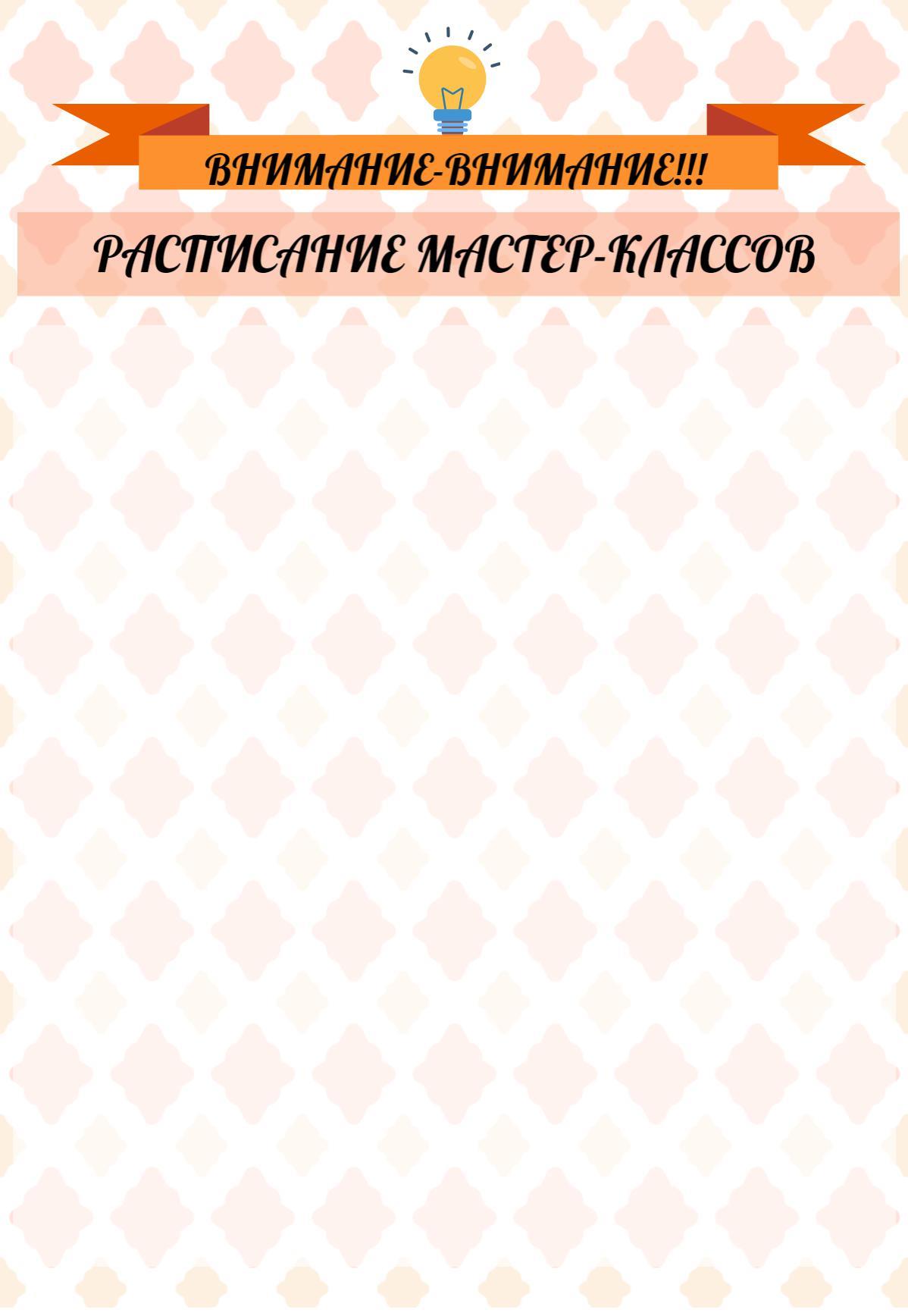 №п\пПедагогНазвание студииНомер кабинетаНазвание мастер-классаВремяВозраст детей1.Бакулев В.Ю.Авиаракетомоделирование1 этаж каб 3«Знакомство с классами авиамоделей»«Знакомство с классами моделей ракет»13.0014.00С 8 лет2.Гаврилин С.А.Физика роботов3 этаж каб 24«Введение в физику роботов»13.0015.00С 10 лет3.Жбанов А.А.Трассовый моделизм1 этаж каб 2«Гонки на автомобилях евроспорткласса»12.0013.0014.00С 9 лет5.Сорокин С.Н.МотоделоВнутренний двор«Знакомство с объединением «Мотодело»16.00С 12 лет6.Ширнин Д.Ю.Автомногоборье1 этаж каб 1Ознакомительное занятие 14.0015.0016.00С 12 лет7.Курнаков Ю.В.Судомоделирование1 этаж каб 4«Изготовление простейшей модели судна из бумаги»13.0015.00С 8 лет8.Самугин М.А.Робототехника2 этаж каб 10«Погружение в Легомир»13.0014.00С 10 лет9.Лахменев А.С.Робототехника4 этаж каб 27«Знакомство с техническими наборами для создания роботов»12.3015.00С 10 лет10.Шкадов В.М.Программирование и интернет технологии2 этаж каб 7«Компьютерная программа «Scretch»12.3013.30С 9 лет11.Лунев П.И.Фотостудия 2 этаж каб 12«Особенности студийной фотографии»«Свет в портретной фотографии»15.0015.30С 12 лет12.Орлова И.Л.Студия журналистики2 этаж каб 13«Журналистика+»13.0015.00С 9 лет13.Курносов А.А.Видеостудия2 этаж каб 12«Камера.Мотор.Начали.»13.3014.30С 12 лет14.Эпштейн И.М.Диджеинг4 этаж мансарда«Знакомство со студией и аппаратурой»15.0015.30С 14 лет